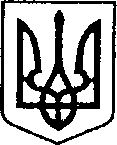 УКРАЇНАЧЕРНІГІВСЬКА ОБЛАСТЬН І Ж И Н С Ь К А    М І С Ь К А    Р А Д А 37 сесія VIII скликанняР І Ш Е Н Н Явід «04» квітня 2024 р.	         		м. Ніжин                               № 9-37/2024Відповідно до статей 25, 26, пп. 1 п. а) ст. 29, 42, 59, 60, 73 Закону України «Про місцеве самоврядування в Україні», рішення Ніжинської міської ради від 03 травня 2017 року № 49-23/2017 «Про затвердження Положення про порядок закріплення майна, що є комунальною власністю територіальної громади міста Ніжина, за підприємствами, установами, організаціями на правах господарського відання або оперативного управління та типових договорів», рішення Ніжинської міської ради від 08 листопада 2023 року № 63-34/2023 «Про передачу на баланс комунального підприємства «Оренда комунального майна» майна комунальної власності за адресою: Чернігівська обл., м. Ніжин, вул. Зосим братів, буд. 6», регламенту Ніжинської міської ради Чернігівської області, затвердженого рішенням Ніжинської міської ради від 27 листопада 2020 року № 3-2/2020 (зі змінами), враховуючи листи Управління освіти від 15 вересня 2022 року № 01-10/1080 та 05 жовтня 2022 року № 01-10/1200, міська рада вирішила: Передати безоплатно з балансу Управління освіти Ніжинської міської ради на баланс комунального підприємства «Оренда комунального майна» Ніжинської міської ради майно комунальної власності, що розташоване по вулиці Зосим братів, будинок 6 в місті Ніжині Чернігівської області, а саме лічильник тепла ULTRAHEAT UH50B61 Ду 40фл. № 68449425, рік введення в експлуатацію вересень 2015 року, інвентарний номер 101600017, кількість 1 шт., первісна вартість 16 791,60 грн, сума зносу 12 173,91 грн;2. Управлінню освіти Ніжинської міської ради Чернігівської області (Валентина Градобик), директору комунального підприємства «Оренда комунального майна» Ніжинської міської ради (Оксана Шумейко) здійснити процедуру приймання-передачі зазначеного майна відповідно до вимог чинного законодавства України.3. Начальнику Управління освіти Ніжинської міської ради Валентині Градобик  забезпечити оприлюднення даного рішення на офіційному сайті Ніжинської міської ради протягом п’яти робочих днів після його прийняття.4. Організацію виконання даного рішення покласти на заступника міського голови з питань діяльності виконавчих органів ради Сергія Смагу та  начальника Управління освіти Ніжинської міської ради Чернігівської області Валентину Градобик.5. Контроль за виконанням даного рішення покласти на постійну комісію міської ради з питань житлово-комунального господарства, комунальної власності, транспорту і зв’язку та енергозбереження (голова комісії – В’ячеслав Дегтяренко).Міський голова					                         Олександр КОДОЛАВізують: Начальник Управління освіти  Ніжинської міської ради		                    	        	Валентина ГРАДОБИКСекретар Ніжинської міської ради				Юрій ХОМЕНКОЗаступник міського голови з питань діяльності виконавчих органів ради                                                           		Сергій СМАГА                                                                                                                        Начальник відділу юридично-кадрового забезпечення апарату виконавчого комітету Ніжинської міської ради                                            	В’ячеслав ЛЕГАНачальник фінансового управління                               міської ради                                                                Людмила ПИСАРЕНКОНачальник управління комунального майна та земельних відносинміської ради						      	Ірина ОНОКАЛОГолова постійної комісії міської радиз питань житлово-комунального господарства, комунальної власності, транспорту і зв’язку та енергозбереження				        		В’ячеслав ДЕГТЯРЕНКОГолова постійної комісії міської ради з питань регламенту, законності,охорони прав і свобод громадян, запобіганнякорупції, адміністративно-територіального устрою, депутатської діяльності та етики 	          	Валерій САЛОГУБДиректор комунального підприємства«Оренда комунального майна»                                  	Оксана ШУМЕЙКОПОЯСНЮВАЛЬНА ЗАПИСКАдо проєкту рішення Ніжинської міської ради Чернігівської області«Про передачу майна комунальної власності, що розташоване за адресою: Чернігівська область, м. Ніжин, вул. Зосим братів, буд. 6»Проєкт рішення: «Про передачу майна комунальної власності, що розташоване за адресою: Чернігівська область, м. Ніжин, вул. Зосим братів, буд. 6»:	1 – передбачає надання дозволу Управлінню освіти на передачу на баланс комунального підприємства «Оренда комунального майна» Ніжинської міської ради  майна комунальної власності, що розташоване по вулиці Зосим братів, будинок 6 в місті Ніжині, а саме лічильника тепла ULTRAHEAT UH50B61 Ду 40фл. № 68449425, рік введення в експлуатацію - вересень 2015 року, інвентарний номер 101600017, кількість 1 шт, первісна вартість 16 791,60 грн., сума зносу 12173,91 грн. Передача майна зумовлена тим, що 08 листопада 2023 року рішенням Ніжинської міської ради вилучено із оперативного управління та знято з балансу Управління освіти нерухоме майно за зазначеною адресою та передано на баланс КП «Оренда комунального майна». Для належного здійснення господарської діяльності необхідно передати лічильники які розміщуються у приміщенні за зазначеною адресою та залишилися на балансі Управління освіти.	2 – проєкт рішення підготовлений з дотриманням норм Конституції України, відповідно до статей 25, 26, пп. 1 п. а) ст. 29, 42, 59, 60, 73 Закону України «Про місцеве самоврядування в Україні», на підставі рішення Ніжинської міської ради від 03 травня 2017 року № 49-23/2017 «Про затвердження Положення про порядок закріплення майна, що є комунальною власністю територіальної громади міста Ніжина, за підприємствами, установами, організаціями на правах господарського відання або оперативного управління та типових договорів», рішення Ніжинської міської ради від 08 листопада 2023 року № 63-34/2023 «Про передачу на баланс комунального підприємства «Оренда комунального майна» майна комунальної власності за адресою: Чернігівська обл., м. Ніжин, вул. Зосим братів, буд. 6», регламенту Ніжинської міської ради Чернігівської області, затвердженого рішенням Ніжинської міської ради від 27 листопада 2020 року № 3-2/2020 (зі змінами);	3 – реалізація даного проєкту рішення не потребує додаткових витрат з міського бюджету; 	4 – відповідальний за підготовку проєкту рішення – начальник Управління освіти Ніжинської міської ради Валентина Градобик.Начальник Управління освітиНіжинської міської ради						Валентина ГРАДОБИКПро передачу майна комунальної власності, що розташоване за адресою: Чернігівська область, м. Ніжин, вул. Зосим братів, буд. 6